救急法等講習会（松永沼隈会場）が開催されました！　　救急の日及び救急医療週間の行事の一環として，地域住民等の救急医療及び救急業務に対する正しい理解と認識を深めるため，救急法等講習会が開催されました。　開催日時　平成２８年９月８日（木）　13:30～15:35　開催場所　松永沼隈地区医師会保健福祉センター大会議室等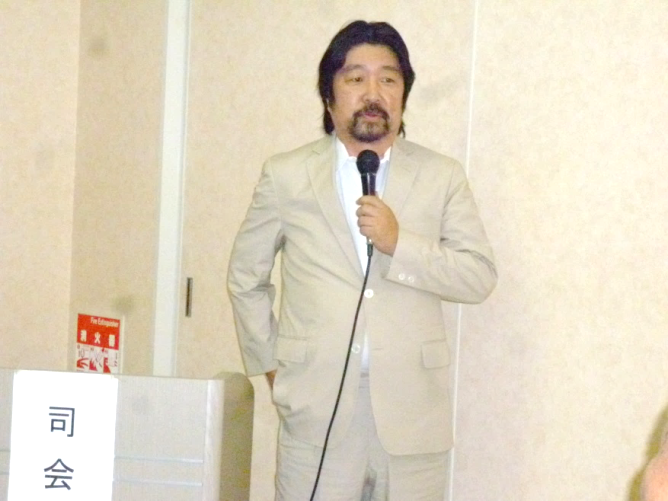 　主　　催　松永沼隈地区医師会，福山地区消防組合  後　　援　福山・府中地域保健対策協議会参加者数　４８名●　プログラム　13：30　開会あいさつ　　　松永沼隈地区医師会　和田　玄　会長13：35　講演「眼科救急患者のプライマリケア」　　　　　　　　堀病院　副院長　　小林　賢　先生　　　14：30　実技体験講習「救急の実技体験ＡＥＤの使い方」指導：福山地区消防組合　西消防署職員【講演】	　　　　最初に，堀病院　副院長　小林　賢　先生による「眼科救急患者のプライマリケア」というテーマでご講演がありました。「視覚の重要性」・「目の構造」・「目の病気と症状」・「眼科でよくある質問」等パワーポイントにより丁寧にお話していただきました。 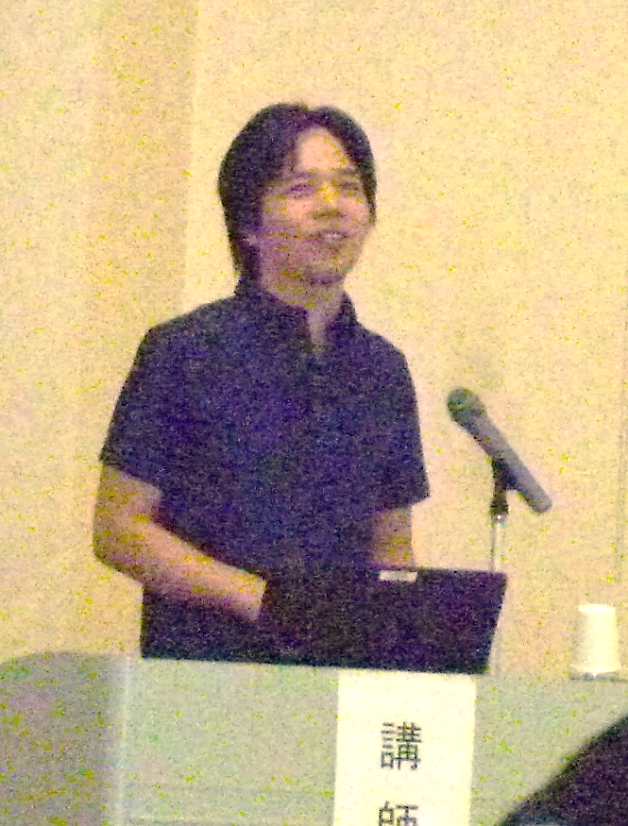 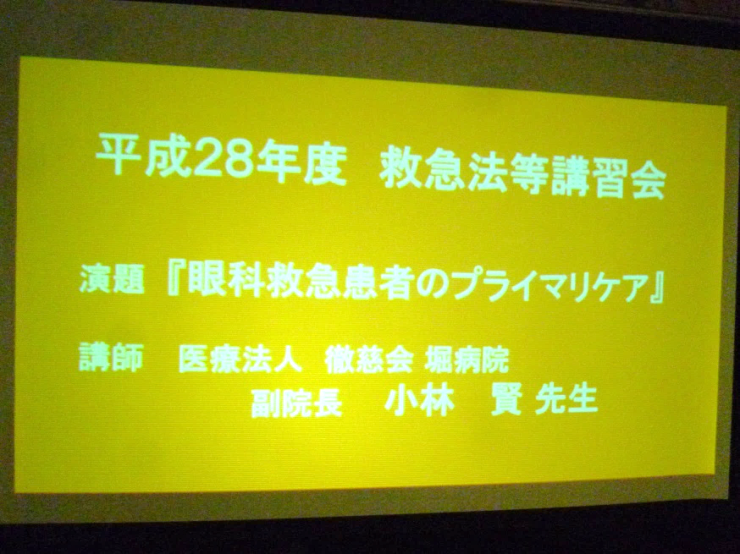 【実技体験講習（心肺蘇生法，ＡＥＤの使い方）】　講演の後は，隣の会場に移動していただき，福山地区消防組合　西消防署の職員により，心肺蘇生法やＡＥＤの使い方についての実技指導が行われました。受講者の皆さんは積極的に参加され，人形や機器を使い心肺蘇生法の実技やＡＥＤの操作方法について，熱心に実践をされていました。［実技講習の様子］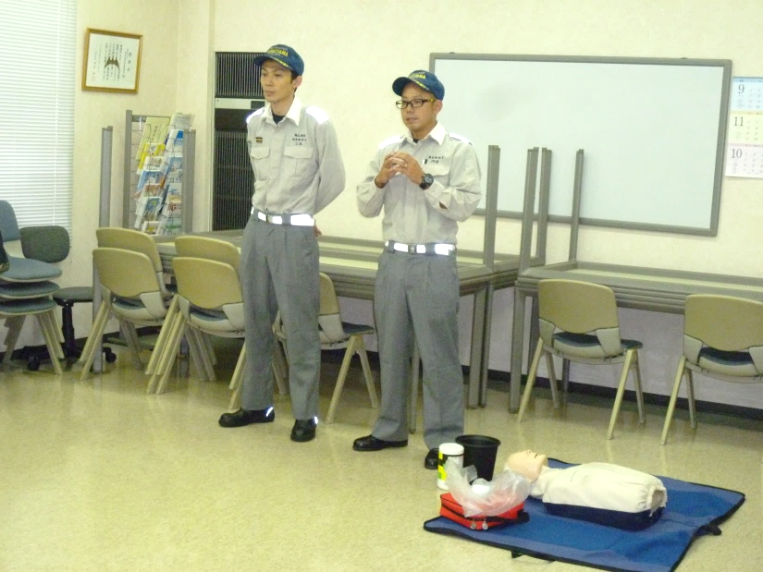 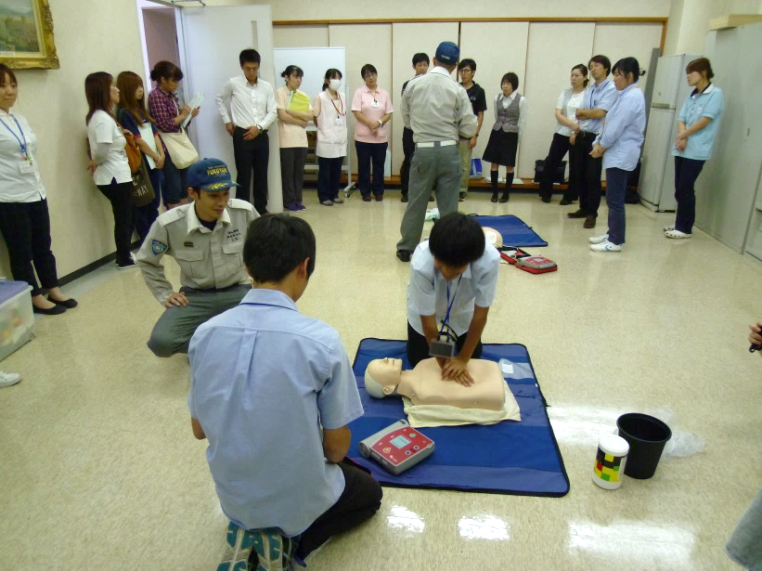 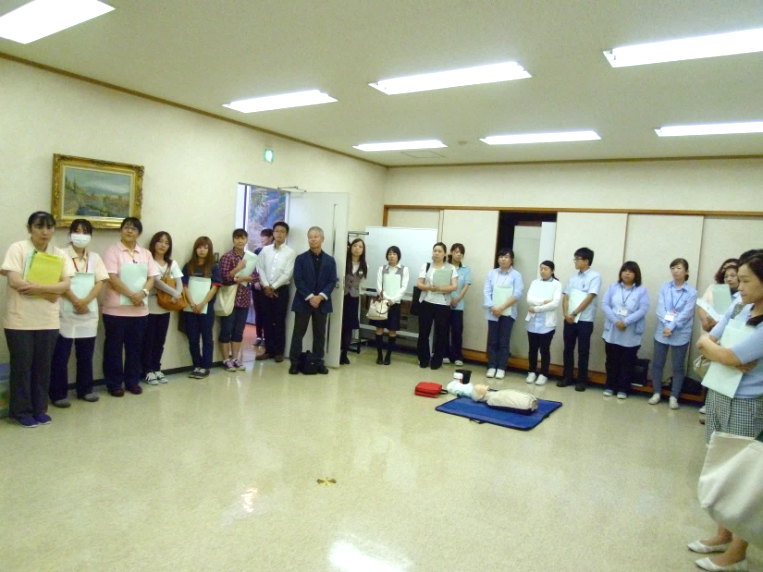 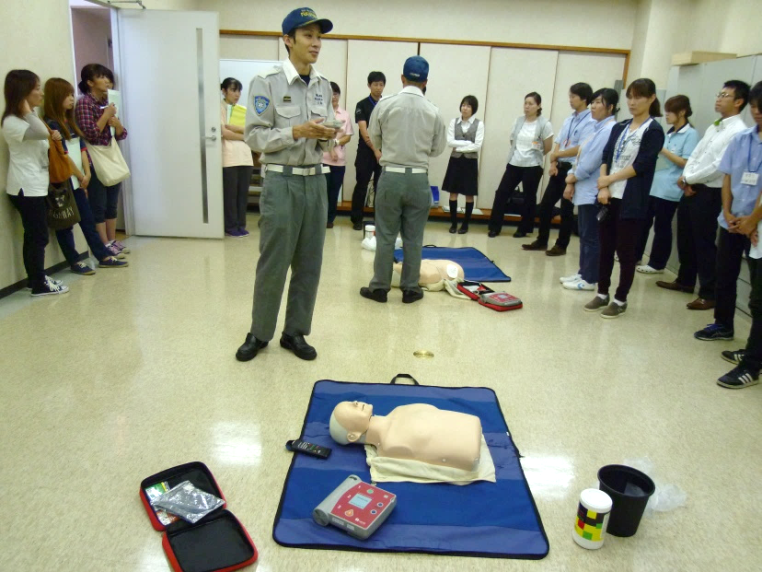 